Возраст ребенка и его чувства. Воспитание мальчиковЭто статья №3 из серии о воспитании мальчиков.
Чувства естественно развиваются в одно - в направлении к своему завершению. Они следуют известным курсом: нарастают постепенно или резко, достигают кульминации и разрешаются. Возьмем, к примеру, гнев. Когда чувство полностью разрешилось, мы чувствуем себя лучше и можем даже забыть о том, что было сказано нами в минуту гнева, начинаем спокойно размышлять о том, что предстоит сделать. Независимо от того, какое это чувство - счастье, печаль, радость, гнев или горе, - наше эмоциональное тело, вытягивается и укладывается по кривой эмоций.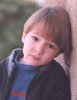 Никто не может управлять чувствами. Большинство людей способны научится контролировать свое поведение. Мы делаем своим сыновьям огромный подарок, когда помогаем им научиться проявлять свои чувства и сознательно управлять своим поведением на том уровне зрелости, который соответствует их возрасту. Понимание законов развития чувств окажет им (и нам) действенную помощь, когда в отрочестве их начнет будоражить тестостерон.ВозрастГлавное в развитии мальчика с рождения до семи лет - это открыть для себя, окружающий мир и понять его. Он трогает, хватает, сосет, усаживается, ползет, крадется, ступает, карабкается, бежит, смотрит и слушает, используя все свое тело для изучения мира вокруг себя. Это возраст открытий, подражания и повторения. С того первого мгновения, когда мальчик вдруг обнаруживает пальцы у себя на руках и ногах, каждая мельчайшая крупинка и каждое малюсенькое пятнышко тщательным образом им исследуются. Больше никогда в жизни мир не кажется таким привлекательным. Впервые в жизни он совершает удивительные подвиги: хватает погремушку, бросает мяч, прыгает на одной ножке, свистит, и он будет повторять это, снова и снова, пока это действие не станет его неотъемлемой частью.Каждое мгновение своего бодрствования сын всецело посвящает изучению самого себя и всего, что попадает в его поле зрения, чтобы утолить свою ненасытную жажду к исследованиям. Эти первые сенсорные впечатления оказывают неизгладимое влияние на физическое и эмоциональное развитие мальчика, оставляя в его сознании такой же четкий след, какой оставляет на глине палец гончара. В этом раннем возрасте мальчик еще не умеет отличить хорошее от плохого, поэтому все кажется ему достойным подражания и изучения.Когда мальчик начинает узнавать названия предметов, которые он нашел, начинают развиваться память, речь и мышление. Теперь у него еще больше возможностей изучать и исследовать, потому что он может впитать в себя образы того, что видит, а затем воспроизвести их силой своей фантазии или игры воображения. Игра для него - «дело жизни». К ней нужно относиться с уважением, стараясь по возможности не прерывать. Это особенно важно еще и потому, что в игре мальчик отрабатывает все неприятности, разочарования и сильные чувства, которые ему приходится испытывать в течение каждого дня семейной жизни. Как часто бывает, что родители с самыми благими намерениями прерывают такую необходимую игру своими предложениями, в которых отражена потребность взрослых в разнообразии, как будто они не понимают, что повторяющиеся игры, давно знакомые сыну, сами по себе успокаивают и утешают его.В эти же первые годы жизни мальчик получает и главные уроки из мира чувств. Младенцы и ползунки постигают начала чувства доверия, вины и автономии. Базовый конфликт в период младенчества - это противопоставление дoверие - недоверие. Если младенец всегда сухой, в тепле, хорошо накормлен, он учится доверять миру и людям вокруг. Если же няня или мать невнимательны или небрежны в уходе за малышом, у ребенка развивается неверие в самого себя и недоверие к окружающим.В возрасте от полутора до трех лет малыш сталкивается с конфликтом автономии стыда-сомнения. Его несовершенные попытки взяться за новое дело самому могут быть тяжким испытанием для родителей, но от того, как мы относимся к этим его стараниям, зависит вера мальчика в свои силы, в способность поставить цель и добиться ее. Если родители подбадривают малыша, понимая необходимость проб и ошибок, мальчик с уверенностью берется за все новые и новые задачи. Если же родители ограничивают его активность или относятся неодобрительно к этим попыткам, мальчик начинает стыдиться сам себя и сомневаться в собственных возможностях.В эти же первые годы жизни мальчик приобретает опыт проявления своих чувств: можно ли это делать вообще, а если можно, то как чемодан эмоций, показывает, насколько мощным и длительным может быть влияние первого опыта. Если мальчику внушили, что печаль и уныние в его семье не одобряются, в будущем такой мужчина будет прятать свое горе под гневом, напряженной работой или другими эмоциями, которые разрешалось проявлять дома.Мальчики в возрасте от четырех до семи лет учатся делиться с другими и играть в группе. Малыши - с самого начала существа социальные, но по-настоящему понять, как играть вместе и сообща, сыновья не могут примерно до пяти лет. Очень важно, чтобы родители поощряли ребенка любого возраста делиться тем, что у них есть, но до пяти лет дети еще недостаточно социально созрели, чтобы делиться и сотрудничать с другими детьми самим, без мягкого напоминания.Развитие ребенка в эти годы идет очень неравномерно. Прежде чем сын перейдет на новый этап возрастного развития (начнет пользоваться расширенным словарем, овладеет новыми моторными навыками, научится переживать более сильные чувства), он обычно отступает чуть-чуть назад. Ему может вдруг понадобиться помощь при одевании, хотя он вроде бы уже справлялся с этим самостоятельно; или вдруг захочется приласкаться, или он как бы разучится ладить с друзьями без вашей помощи. И после этого мальчик внезапно совершает резкий скачок в развитии. Одна мама удачно назвала такую модель роста феноменом рогатки. Мальчик отходит назад на предшествующем этапе развития, а потом - только свист стоит! Он вылетает и несется вперед со своими новыми навыками и возможностями. При таком отступлении мы должны разглядеть сигнал, предвещающий спурт нового этапа, не навешивая при этом на мальчика ярлыков типа «как маленький» или «девчонка-неженка».Отступать перед рывком вперед заложено в мальчиках природой. Воспитание этого маленького Христофора Колумба требует осторожности и усердия, поскольку нужно предоставить ему возможность приобрести полезный и нужный опыт. Родителям необходимы тонны терпения, готовность ошибаться и идти вперед, умение поставить необходимые ограды, определить последствия их нарушения в соответствии с возрастом ребенка и способность всегда быть рядом в нужную минуту.Потребности: Вначале мальчику нужна близость. Нельзя доверять устаревшему мнению, что мы избалуем ребенка, если будем бежать на каждый его крик, носить его на руках, разрешать ему спать рядом с собой. Мы рекомендуем именно это - реагировать на каждый крик, как можно больше держать на руках и спать рядом с ним. Мы называем первые 12-14 месяцев жизни временем «вынашивания ребенка». В идеале в эти первые месяцы младенец должен существовать в теплом мире блаженства, в раю постоянного контакта с телом матери или отца. Подрастая, он научится разрывать физический контакт, чтобы заняться своими делами.Слова типа" Я был бы вполне доволен жизнью, если бы ... "; вслед за чем идут какие-то предполагаемые изменения, например приобретение нового костюма, нового автомобиля, продвижение по службе, увеличение зарплаты, другая работа, возможность уехать в отпуск или навсегда, обретение жены, мужа, ребенка, которых можно было бы любить, если этого пока нет. Кроме нашей приверженности к материальному есть и другие симптомы лишения в раннем детстве, и заметить их в нашей культуре несложно: это широкое распространение наркотиков, самоубийств, насилия над детьми, насильственных преступлений и разводов.Мальчику необходимо быть на руках у матери или отца до тех пор, пока он не подрастет настолько, чтобы начать самостоятельное исследование мира, ползая, карабкаясь, а потом и шагая. В силах родителей сделать так, чтобы мальчик поверил в себя и научился доверять окружающему миру. У него должно развиваться ощущение нужности своего бытия, чувство, что для него есть свое место в общем порядке вещей на всю оставшуюся жизнь. Эти ранние приобретения определяют способность мальчика любить и быть любимым, строить отношения с другими людьми, подчиняться требованиям на работе и службе.Потребность в родителях в этот период огромна, и если мы сосредоточим свое внимание на том, насколько труден этот отрезок жизни, то это может показаться невыносимым. Матери и отцы обязательно должны находить в своем распорядке дня время, чтобы подержать ребенка на руках. Это может означать, что один родитель обязательно остается дома, когда другой уходит на работу, что один или оба родителя берут ребенка с собой на работу, что родители работают на дому, посменно, неполный день и так далее. Когда мы оглядываемся назад, на первые годы жизни нашего сына, нас поражает, как быстро прошло время. Мы жертвовали сном, карьерой, уединением, интимными отношениями, и возможностью провести где - нибудь, вечер вдвоем, благосостоянием, которое было бы возможно при наличии второй зарплаты. Это было ужасно и замечательно одновременно.ЗащитаМальчику необходима защита от негативных влияний среды. Первое, что должны сделать родители в нашей культуре, чтобы защитить малыша от вредного влияния среды, - это подобрать хорошее место для его рождения, такое, где акушерки относились бы с почтением к связи родитель – ребенок. Родители должны настаивать на том, чтобы ребенок оставался в контакте с кожей матери сразу после рождения, чтобы его можно было покормить грудью. Тогда он сможет адаптироваться к изменению температуры, освещения, звукам нового для него мира, ибо связь с матерью, которая сформировалась, пока он рос внутри материнского чрева, не будет нарушена. Малыш, которого оставили на руках у матери, будет спокойнее, чем тот, которого от нее оторвали и унесли, чтобы взвесить, измерить, осмотреть, привить и запеленать. Он будет спокойно лежать и смотреть глубоким взглядом в материнские глаза, как будто говоря: ну вот, наконец мы и встретились.Второй охранный акт, который родители должны предпринять, - это хорошенько подумать, а нужно ли их сыну обрезание. Существуют различные медицинские и религиозные мотивы осуществления этой процедуры, но мы глубоко уверены в том, что эта первая травма наносит ребенку варварский ущерб и является прецедентом будущего насилия. Мы предпочитаем использовать мыло и воду вместо скальпеля хирурга.Стресс - вот третий негативный фактор влияния культуры, от которого нужно оградить ребенка. Существует обычай в эти первые дни носить ребенка с собой повсюду. И действительно, малыши принимал и участие во всех аспектах жизни племени. Однако джунгли и поля - это не то же самое, что суета магазинов, кинотеатр или супермаркет. Обстрел неоновыми и флюоресцентными лампами, кричащие краски, искусственные шумы, спертый загрязненный воздух, насыщенный запахами красителей, духов, химикатов, пластмассы, моющих веществ и тому подобного, - все это оказывает гиперстимулирующее воздействие на органы чувств и нервную систему ребенка. Даже его детская может ошеломить ребенка своими яркими цветами, картинками, пластиком и полиэфирными тканями. Некоторые младенцы реагируют на техногенную атаку тем, что просто засыпают. Другие же ведут себя спокойно до тех пор, пока снова не окажутся дома, а уж тогда разряжают напряжение хорошим воем. Наш сын кричал долго и громко, и трудно было бы назвать это «хорошим» плачем, потому что его реакция приводила нас в состояние стресса, И мы, его благонамеренные родители, чувствовали себя виноватыми. Мы научились избегать гиперстимуляции, пока он не стал старше, чтобы можно было справиться с обрушившимся на него стрессом, разрядив напряжение в активной творческой игре.Мы заметили, что наш сын всегда лучше чувствует себя в помещениях с мягким освещением, светлыми стенами, натуральными тканями и ограниченным количеством картин и других украшений. Сначала ему было лучше, когда игрушек немного и все они из натуральных материалов. И теперь, когда ему уже почти шесть лет, он все еще более уютно чувствует себя в комнате, где у каждой игрушки есть свое место. Детям, как и взрослым, нужны в жизни красота и порядок.